S. L. Badger, Jr. Education Fund ApplicationInstruction SheetApplicant must be an Active Member of Emanuel Missionary Baptist Church, Inc.Applicants are encouraged to submit applications early; which will afford them the opportunity to make necessary corrections before the submission deadline. (see deadline below)Late and/or Incomplete applications will not be considered. (No Exceptions)Emanuel Missionary Baptist Church, Inc. will present the S. L. Badger, Jr. Education Fund at the Graduates Awards Ceremony. The procedures and requirements identified below must be followed. All applications must be complete and submitted by the deadline.ELIGIBILTY:Active member of Emanuel Missionary Baptist Church, Inc. (Membership classifications: by Baptism, Christian Experience or Restoration).  Active members attend church regularly, support the church financially, and participate in church activities outside of the regular service.  For example, special projects, events, etc. Graduating high school seniorGPA of 2.5 or higherAPPLICATION PROCEDURE:UPLOAD ALL DOCUMENTS TO: 	emanuelmbcjax.org.  click on the More tab; choose Emanuel Scholarships from the dropdown menu, scroll to the bottom of the page; click upload to submit all documents. DEADLINE FOR ALL DOCUMENTS:	Sunday, May 31, 2020 by 11:59 pm (No Exceptions)INTERVIEW DATE: 	Sunday, June 7, 2020 beginning at 1pmGRADUATES CEREMONY DATE: 	 Sunday, June 28, 2020 at 11am DOCUMENTS TO BE SUBMITTED:S. L. Badger, Jr. Education Fund ApplicationThree recommendation l letters; two (2) of which must be from church dept. leaders and one (1) from a school official. printed on school or church letterhead with original ballpoint pen signature.  Please include the following information in the recommendation letter:Potential (such as leadership potential)Skills/Abilities/StrengthsDependabilityConsistencePersistenceMotivationCharacterContributions (to church or school)3.   A double - spaced essay telling the Education Committee about you as an individual. Share with us what you’ve learned since becoming a Christian and how have you applied it to everyday situations.  What are your Christian beliefs?Describe your most meaningful achievements and how they relate to your future goals. What honors and awards have you received?What do you like to do?  Where/How do you spend your free time?Why should you be awarded the S. L. Badger, Jr. Education Fund?  4.  A copy of a most recent report card and transcript submitted with application on May 31, 2020.5.  An official 7th semester transcript and a copy of a letter of acceptance to a college or university. Documentation must be submitted on or before the interview date of Sunday, June 7, 2020.6.   A resume using the following format: (complete the resume in the application packet)Objective: Sample Objective: To obtain a bachelor’s degree in Mechanical Engineering and pursue a career that will focus on my passion for mathematics. Education: high school, graduation date, GPA, etc.Organizations and AffiliationsAwards and HonorsChurch Service/Community Service. Include the dates and hours of service Extracurricular ActivitiesSpecial Interest7. Submit a graduation photograph on or before May 31, 20208.  Submit an abbreviated biography on or before May 31, 2020. This information will be printed in the Graduates Ceremony booklet       9.  Proof of graduation (copy of diploma) on or before the interview date of June 7, 2020.10. Church services and activities requirements: 9-12th grades – minimum of 15 hours per year = 60 total hours.  (2020 graduating seniors must have a total of 60 church service hours.) Submit a Service hour form for each year to include dates, time of service and a signature from each ministry leader or their appointee for each date.  11. Documentation of church service hours. Use the church service log found on the website.  (emanuelmbcjax.org). Applicants are encouraged to submit applications early; which will afford them the opportunity to make necessary corrections before the submission deadline.Late and/or Incomplete applications will not be considered. (No Exceptions)		Emanuel Missionary Baptist Church, Inc.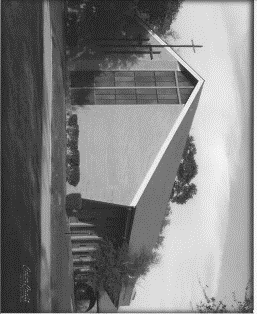 “Empowered by God to Spread the Gospel of Jesus Christ”S. L. Badger, Jr. Education Fund Application (For High School Seniors)Applicant MUST be an active member of Emanuel Missionary Baptist Church and will be considered based on service to the church.  Late and/or Incomplete applications will not be considered.             (No Exceptions)An official high school transcript, with Registrar’s seal, MUST accompany this applicationMUST submit a copy of diploma and letter of acceptance to a college or university I have read and understand the guidelines and eligibility requirements of the S. L. Badger, Jr. Education Fund.  To the best of my knowledge, the information I have provided is true and accurate.  I authorize the release of this information to the members of the Education Committee. Applicants are encouraged to submit applications early; which will afford them the opportunity to make necessary corrections.Applicant’s Signature:  _______________________________________________________________Print Name:  ____________________________________ 		Date:  ______________________Sample ResumeNameAddress
email |telephoneEmanuel Missionary Baptist Church Service Hour Log Submit original form with your application.Submit a separate form for each year.Name________________________________________________________Total Hours___________ Year ______Grade____Email Address__________________________To the best of my knowledge, the information I have provided is true and accurate. Applicant Signature:Attach an individual wallet-sizegraduation photograph(Required)Parents Name:MotherAttach an individual wallet-sizegraduation photograph(Required)FatherAttach an individual wallet-sizegraduation photograph(Required)Membership:  When did you become a member of Emanuel?Applicant’sFull Name_________________Home Address(include City/St/Zip)__________________Contact Information______________________________________________________________________________________________________________________________________________Email Address                                         Cell Phone No.                            Home Phone No.                                                                           EDUCATIONAL INFORMATION                                                                           EDUCATIONAL INFORMATION                                                                           EDUCATIONAL INFORMATION                                                                           EDUCATIONAL INFORMATION                                                                           EDUCATIONAL INFORMATIONName of High School currently attending:Name of High School currently attending:Name of High School currently attending:Name of High School currently attending:Name of High School currently attending:What college/university do you plan to attend?What college/university do you plan to attend?What college/university do you plan to attend?What college/university do you plan to attend?What college/university do you plan to attend?Enrollment date (Mo./Yr.)                                                      College/university major:Enrollment date (Mo./Yr.)                                                      College/university major:Enrollment date (Mo./Yr.)                                                      College/university major:Enrollment date (Mo./Yr.)                                                      College/university major:Enrollment date (Mo./Yr.)                                                      College/university major:                                                                        LETTERS OF RECOMMENDATIONThree (3) letters of recommendation; two from church signed by Dept. Leaders only and one from a school official.  All letters Must be printed on church or school letterhead with original ballpoint pen signature.                                                                         LETTERS OF RECOMMENDATIONThree (3) letters of recommendation; two from church signed by Dept. Leaders only and one from a school official.  All letters Must be printed on church or school letterhead with original ballpoint pen signature.                                                                         LETTERS OF RECOMMENDATIONThree (3) letters of recommendation; two from church signed by Dept. Leaders only and one from a school official.  All letters Must be printed on church or school letterhead with original ballpoint pen signature.                                                                         LETTERS OF RECOMMENDATIONThree (3) letters of recommendation; two from church signed by Dept. Leaders only and one from a school official.  All letters Must be printed on church or school letterhead with original ballpoint pen signature.                                                                         LETTERS OF RECOMMENDATIONThree (3) letters of recommendation; two from church signed by Dept. Leaders only and one from a school official.  All letters Must be printed on church or school letterhead with original ballpoint pen signature. Name/Title:Name/Title:Name/Title:Name/Title:Name/Title:Name/Title:Name/Title:Name/Title:Name/Title:Name/Title:                                                                           YOUR CHURCH ACTIVITIESPlease list ALL church ministries/activities in which you have participated at Emanuel at any age (Sunday School, Usher, Youth, Music, Red Circle, Culinary, Creative Arts, Vacation Bible School, Nursery). Submit documentation on the church service log located on the website.                                                                           YOUR CHURCH ACTIVITIESPlease list ALL church ministries/activities in which you have participated at Emanuel at any age (Sunday School, Usher, Youth, Music, Red Circle, Culinary, Creative Arts, Vacation Bible School, Nursery). Submit documentation on the church service log located on the website.                                                                           YOUR CHURCH ACTIVITIESPlease list ALL church ministries/activities in which you have participated at Emanuel at any age (Sunday School, Usher, Youth, Music, Red Circle, Culinary, Creative Arts, Vacation Bible School, Nursery). Submit documentation on the church service log located on the website.                                                                           YOUR CHURCH ACTIVITIESPlease list ALL church ministries/activities in which you have participated at Emanuel at any age (Sunday School, Usher, Youth, Music, Red Circle, Culinary, Creative Arts, Vacation Bible School, Nursery). Submit documentation on the church service log located on the website.                                                                           YOUR CHURCH ACTIVITIESPlease list ALL church ministries/activities in which you have participated at Emanuel at any age (Sunday School, Usher, Youth, Music, Red Circle, Culinary, Creative Arts, Vacation Bible School, Nursery). Submit documentation on the church service log located on the website.                      Activity               Dates               Dates        Comments/Advisor’s Signature        Comments/Advisor’s Signature                                                                YOUR SCHOOL AND COMMUNITY ACTIVITIESPlease list non-church related activities in which you participate.  For example: clubs, National Honor Society, athletics, after-school employment, volunteer work, etc.                                                                YOUR SCHOOL AND COMMUNITY ACTIVITIESPlease list non-church related activities in which you participate.  For example: clubs, National Honor Society, athletics, after-school employment, volunteer work, etc.                                                                YOUR SCHOOL AND COMMUNITY ACTIVITIESPlease list non-church related activities in which you participate.  For example: clubs, National Honor Society, athletics, after-school employment, volunteer work, etc.                                                                YOUR SCHOOL AND COMMUNITY ACTIVITIESPlease list non-church related activities in which you participate.  For example: clubs, National Honor Society, athletics, after-school employment, volunteer work, etc.                                                                YOUR SCHOOL AND COMMUNITY ACTIVITIESPlease list non-church related activities in which you participate.  For example: clubs, National Honor Society, athletics, after-school employment, volunteer work, etc.            Activity or Organization   Time spent     Per week             Comments             Comments            Dates of        Participation                                                                                      SHORT ESSAY                                                                                       SHORT ESSAY                                                                                       SHORT ESSAY                                                                                       SHORT ESSAY                                                                                       SHORT ESSAY Please write a short essay telling the Education Committee about you as an individual. (Attach a typed response)Share with us what you’ve learned since becoming a Christian and how have you applied it to everyday situations.  What are your beliefs?Describe your most meaningful achievements and how they relate to your future goals. What honors and awards have you received?What do you like to do?  Where/How do you spend your free time?Why should you be awarded the S. L. Badger, Jr. Education Fund?  Please write a short essay telling the Education Committee about you as an individual. (Attach a typed response)Share with us what you’ve learned since becoming a Christian and how have you applied it to everyday situations.  What are your beliefs?Describe your most meaningful achievements and how they relate to your future goals. What honors and awards have you received?What do you like to do?  Where/How do you spend your free time?Why should you be awarded the S. L. Badger, Jr. Education Fund?  Please write a short essay telling the Education Committee about you as an individual. (Attach a typed response)Share with us what you’ve learned since becoming a Christian and how have you applied it to everyday situations.  What are your beliefs?Describe your most meaningful achievements and how they relate to your future goals. What honors and awards have you received?What do you like to do?  Where/How do you spend your free time?Why should you be awarded the S. L. Badger, Jr. Education Fund?  Please write a short essay telling the Education Committee about you as an individual. (Attach a typed response)Share with us what you’ve learned since becoming a Christian and how have you applied it to everyday situations.  What are your beliefs?Describe your most meaningful achievements and how they relate to your future goals. What honors and awards have you received?What do you like to do?  Where/How do you spend your free time?Why should you be awarded the S. L. Badger, Jr. Education Fund?  Please write a short essay telling the Education Committee about you as an individual. (Attach a typed response)Share with us what you’ve learned since becoming a Christian and how have you applied it to everyday situations.  What are your beliefs?Describe your most meaningful achievements and how they relate to your future goals. What honors and awards have you received?What do you like to do?  Where/How do you spend your free time?Why should you be awarded the S. L. Badger, Jr. Education Fund?  ObjectiveEducationOrganizations 
and AffiliationsAwards
and HonorsChurch Service Community ServiceExtracurricular ActivitiesSpecial InterestsDateSign-in TimeSign-out TimeTotal HoursName of MinistryDescribe the Service PerformedName, Signature & Phone Number of Adult Who Supervised Your Church Service HoursName, Signature & Phone Number of Adult Who Supervised Your Church Service HoursPrinted Name and Signature Phone NumberS. L. Badger, Jr. Education FundCheck ListS. L. Badger, Jr. Education FundCheck ListComplete ApplicationAll Recommendation letters are typed on company letterhead, signed and include the following information:Potential (such as leadership potential)Skills/Abilities/StrengthsDependabilityConsistencePersistenceMotivationCharacterContributions (to church, school or communityRecommendation letter from church ministry leader (must be an active member of the ministry)Recommendation letter from church ministry leader (must be an active member of the ministry)Recommendation letter from school officialDouble-spaced short essay (included the four points requested and proofread).Copy of most recent report card and transcript.Official 7th Semester transcriptCopy of Letter of acceptance to college or UniversityS. L. Badger, Jr. Education FundCheck List (continued)S. L. Badger, Jr. Education FundCheck List (continued)Typed and proofed abbreviated biography to be used in the Graduates Souvenir BookletComplete resume (used sample resume format)Proof of graduation (copy of diploma) Submitted graduation photoComplete Documentation of Church Service Hours (15 hours per year). (grades 9-12 = 60 total hours) Used the form provided in the applicationSigned and dated applicationSubmitted application earlier (to receive recommendations from the Interview Committee before the deadline)Instruction sheet (submitted all requested information)Uploaded all documents to emanuelmbcjax.org Upload date_______